Checklist: What Makes a Researchable Question?You’ve identified the general area of your research and reviewed some of the literature. Are you now able to work out a researchable question?Here are seven questions to ask yourself. Remember, it’s possible that not all will apply to you.Do I know enough about the area I’m working in to formulate one or more interesting questions which relate to current issues or debates? Do I know which methods I am going to use in my research? If not, see this sectionDo I have the necessary competence in these methods? If not, can I acquire it in time to do this research? Do I have the resources I need: equipment, office space, materials, support? Can I get access to the research field? Do I have the time needed to complete the work using the methods I’ve identified? Do I have time to analyze my research findings, write them up coherently, and draw the project to a conclusion?This content is reprinted with permission of SAGE Publishing’s:Project Plannerhttp://methods.sagepub.com/project-plannerProject Planner is a product of: 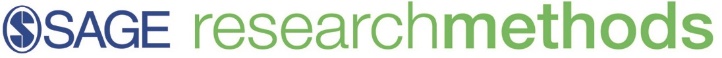 